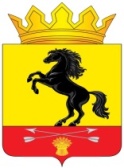                 АДМИНИСТРАЦИЯМУНИЦИПАЛЬНОГО ОБРАЗОВАНИЯ       НОВОСЕРГИЕВСКИЙ РАЙОН         ОРЕНБУРГСКОЙ ОБЛАСТИ                 ПОСТАНОВЛЕНИЕ___17.12.2019_______ №  ____1187-п____________                  п. НовосергиевкаО признании утратившим силу постановления администрации района от 31.10.2017 №1153-п В соответствии с изменениями статьи 136 Бюджетного кодекса Российской Федерации от 31.07.1998 N 145-ФЗ (ред. от 02.08.2019,                             № 307-ФЗ):1. Признать утратившим силу постановление администрации Новосергиевского района от 31.10.2017 №1153-п  «О внесение изменений в постановление от 12.05.2014  № 337-п  «Об утверждении порядка представления документов и материалов, необходимых для подготовки заключения о соответствии  требованиям бюджетного законодательства Российской Федерации, внесенного в представительный орган муниципального образования (поселения) проекта местного бюджета на очередной финансовый год (очередной финансовый год и плановый период»».2. Настоящее постановление вступает в силу со дня его опубликования на официальном сайте администрации Новосергиевского района.Глава администрации района                                                           А.Д. ЛыковРазослано: финотделу, администрациям сельпоссоветов, орготделу,  прокурору.